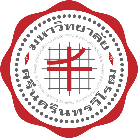 แบบแสดงหลักฐานการมีส่วนร่วมชื่อเรื่อง ..............................................................................................................................................รูปแบบผลงาน ...................................................................................................................................จำนวนผู้ร่วมงาน จำนวน .................. คน แต่ละคนมีส่วนร่วมดังนี้หมายเหตุ........................................................................................................................................................................................................................................................................................................................................................................................................................................................................................................................ลงชื่อ ...................................................(...........................................................)ลงชื่อ ...................................................(...........................................................)ชื่อผู้ร่วมงานปริมาณงานร้อยละรับผิดชอบในส่วนใดของผลงาน